辽宁省食品产业校企联盟2019年辽宁省食品安全检验检测技术交流会暨展览会会议背景	2018年10月1日，最新的《中华人民共和国食品安全法》开始实施，随着国家对于食品领域的监管标准越来越严格，各地方食品安全形势持续稳定向好，但是对样品中有害物质的含量要求越来越低，食品安全领域发展不平衡、不充分的问题依然存在，这对于食品安全检验检测技术的挑战越来越大。作为实验室管理者，实验室整体效率的提高备受关注；同时，食品安全检验检测仪器自动化效率也极大影响着实验室的成本。为此以食品安全检验检测设备的智能化创新，食品安全研究方向的创新，食品安全检验检测技术的人员管理创新等等，这些将成为实验室管理者和广大一线技术人员需要思考和亟待解决的问题。	习总书记强调要用“最严谨的标准、最严格的监管、最严厉的处罚、最严肃的问责”，加快建立科学完善的食品药品安全治理体系，为此，辽宁省食品产业校企联盟、辽宁省分析测试协会、辽宁省食品质量与安全学会、沈阳市食品协会共同主办珀金埃尔默公司冠名的“2019年辽宁省食品安全检验检测技术交流会”，以“食品安全与检验检测”为主题，邀请食品安全检测领域知名专家，质检、食品、疾控等检测机构以及高校、院所和省内食品生产企业的检验检测工作者及相关人员，共同交流食品安全与检测过程中遇到的相关问题及最前沿的检测手段，为食品领域实验室整体效率的提高推介有效解决办法，期待您的光临！大会内容本次大会主要由最新食品安全检验检测技术交流与检验检测设备展览构成大会主题报告邀请省内外知名专家学者以食品安全与检验检测为主题做专题报告食品安全检验检测仪器展览交流邀请60余家国内外知名检验检测行业供应商携最新检测仪器展览和技术交流，主要包括：样品前处理设备，快速检验检测设备、实验室理化设备、实验室生命科学类设备，实验室安全类设备，实验室装修企业等。食品安全检验检测机构展览区邀请在辽宁省开展业务的国内外知名食品安全检验检测机构参加展览。以上展位规格和参展费用、展位信息等，请向大会组委会咨询。组委会活动发起人李亚东 Labs科技服务平台 经理刘登勇 渤海大学肉品科学与技术研究所所长、教授主任委员：刘  贺 渤海大学食品科学与工程学院院长、教授副主任委员：王志嘉 辽宁省分析科学研究院 院长张金生 辽宁省分析测试协会 理事长冯叙桥 辽宁省食品质量与安全学会 理事长金  妮 沈阳市食品协会 秘书长徐  强 沈阳师范大学 教授汤宏厚 辽宁通正检测有限公司 总经理吴建国 中国肉类协会机械装备分会 会长肖志刚 沈阳师范大学粮食学院 院长、教授张万忠 沈阳化工大学制药与生物工程学院 院长、教授 刘首正 辽宁省环境监测协会 执行会长潘兴兴 辽宁惠康检测评价技术有限公司 经理秘书长：朱丽华 Labs科技服务平台 经理委员 李  红 辽宁省分析测试协会 秘书长龙  艳 广电计量检测（沈阳）有限公司 总经理朗宪明 辽宁鑫宇实验室系统工程有限公司 总经理崔贺民 大连中汇达科学仪器有限公司 董事长于孔宪 沈阳天美达科学仪器有限公司 总经理张洪建 沈阳捷岛科学仪器有限公司  总经理于  燕 辽宁加华国际贸易有限公司  总经理王一言 辽宁通正检测有限公司 业务经理方梅竹 质佳检测（沈阳）有限公司  经理滕优铭 北京海光仪器有限公司  区域经理冯  健 沈阳登峰伟业科学仪器有限公司 经理崔  闯 江苏天瑞仪器股份有限公司 区域经理杨  鹤 辽宁通正检测有限公司 业务经理吴发德 江苏天瑞仪器股份有限公司 业务经理张婷婷 沈阳登峰伟业科学仪器有限公司 经理王日斌 辽宁加华国际贸易有限公司 经理邢  杨 辽宁加华国际贸易有限公司 经理组织结构主办单位辽宁省食品产业校企联盟辽宁省分析测试协会辽宁省食品质量与安全学会沈阳市食品协会承办单位Labs 科技服务平台辽宁通正检测有限公司协办单位渤海大学食品科学与工程学院辽宁加华国际贸易有限公司质佳检测（沈阳）有限公司沈阳捷岛科学仪器有限公司沈阳登峰伟业科学仪器有限公司北京海光仪器有限公司江苏天瑞仪器股份有限公司辽宁惠康检测评价技术有限公司支持单位辽宁省分析科学研究院沈阳师范大学粮食学院沈阳化工大学制药与生物工程学院中国肉类协会机械装备分会辽宁省环境监测协会EWG1990 仪器学习网沈阳天美达科学仪器有限公司广电计量检测（沈阳）有限公司沈阳东科仪科学器材有限公司沈阳奇特尔科技有限公司辽宁鑫宇实验室系统工程有限公司大连中汇达科学仪器有限公司沈阳市化工学校材料工程系媒体合作分析测试百科网仪器信息网食品伙伴网实验与分析杂志现代资讯杂志参会人员本次大会预计500人参加，包括：农产品、食品安全领域专家学者，检验检测机构的专家和科研院所人员；政府主管单位质检、食品、环监、疾控出入境检验检疫等检测机构；食品加工检验专业相关的高校院所等分析测试人员；食品第三方检测机构；食品生产企业管理人员、研发人员、质量检测实验室人员；食品实验室检测仪器设备、检测试剂、厂商等人员。会议时间和地点地点：沈阳碧桂园玛丽蒂姆酒店沈阳市于洪区大通湖街168号（玛丽蒂姆厅）地铁9号线 大通湖站 B口会议时间：2019年9月19日上午8:30 - 下午5:30（会期一天）食宿指引用餐指引本次会议为期一天，会议当天免费提供午餐。用户凭签到时免费领取的电子餐券就餐。另外，早餐、晚餐需自行安排。住宿指引本次会议不提供住宿，如有需要，烦请自行安排。会议报名/商务合作本次会议通过以下方式报名，从事检测工作的专家老师免费参会并领取相关会议资料，在会议当天根据报名信息扫码签到进场。厂商、经销商相关人员参会并午餐就餐的需缴纳500元参会费用。温馨提示：为响应绿色发展理念，本次会议签到、午餐、抽奖等互动环节，均需使用手机客户端，请参会人员在手机应用商店提前下载，并完成注册，以免再签到时浪费您的宝贵时间，感谢您的支持与配合。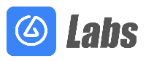 8.1 报名方式扫描下方大会报名二维码报名：2）使用Labs APP，在“会务与活动”中找到“2019年辽宁省食品安全检验检测技术交流会”报名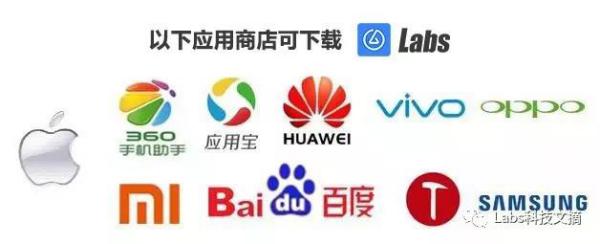 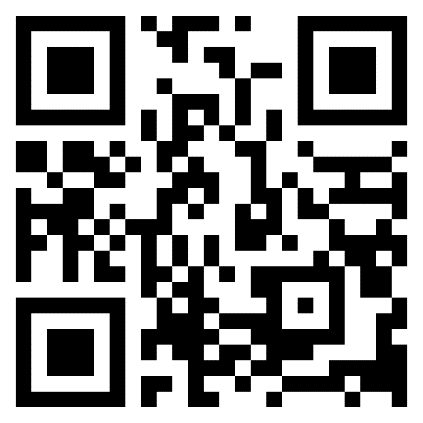 如需咨询，请联系组委会老师：朱丽华 138 2875 1556（微信同号）演讲题目演讲人中国食品安全现状分析与发展策略   白凤翎  渤海大学食品标签规范与检测王旭太  辽宁省食品质量与安全学会食品生产许可证 SC管理办法的解读 李  晖  本溪市检验检测中心食品中真菌毒素的多毒素液质检测技术张健希  盘锦检验检测中心非洲猪瘟病毒的历史与检测张子群  黑龙江省出入境检验检疫局自动化快速检测技术在食品安全领域的应用场景和未来发展刘兴举  北京赛必达科技有限公司检验结果判定案例分析及 食品安全标准应用 黄玉舟  辽宁通正检测有限公司食品生产与检测管理体系的建设   王晓东  辽宁省分析科学研究院微生物检测技术在食品安全中的应用王  冰  沈阳市疾病预防与控制中心